EnglishEnglishMathsMathsMathsRecount Written recounts of summer holidays.NarrativeThe Scarecrow Who Didn’t Scare by Neil Griffiths – focusing on retelling the story; matching animals to actions; expanded noun phrases to describe the setting, the animals and the scarecrow; questions and statements; use of conjunctions (e.g. and/or/but); creating a class drama version of the story incorporating all of the above elements.NarrativeTiddalik, an Australian dreamtime story - focusing on retelling the story; expanded noun phrases to describe the setting and the animals; questions and statements; rewriting the story using their own choice of words and phrases.Recount Written recounts of summer holidays.NarrativeThe Scarecrow Who Didn’t Scare by Neil Griffiths – focusing on retelling the story; matching animals to actions; expanded noun phrases to describe the setting, the animals and the scarecrow; questions and statements; use of conjunctions (e.g. and/or/but); creating a class drama version of the story incorporating all of the above elements.NarrativeTiddalik, an Australian dreamtime story - focusing on retelling the story; expanded noun phrases to describe the setting and the animals; questions and statements; rewriting the story using their own choice of words and phrases.Number and place value – counting in steps of 2 and 10; tens and units; comparing and ordering numbers.Addition and subtraction – number facts to 20; inverse operation; problem solving.Multiplication and division – times tables for 2 and 10; odd and even numbers.Measurement – time; lengths, money.Number and place value – counting in steps of 2 and 10; tens and units; comparing and ordering numbers.Addition and subtraction – number facts to 20; inverse operation; problem solving.Multiplication and division – times tables for 2 and 10; odd and even numbers.Measurement – time; lengths, money.Number and place value – counting in steps of 2 and 10; tens and units; comparing and ordering numbers.Addition and subtraction – number facts to 20; inverse operation; problem solving.Multiplication and division – times tables for 2 and 10; odd and even numbers.Measurement – time; lengths, money.ScienceYear 2 Chaffinch Class Topic Web Autumn Term 1 2016Year 2 Chaffinch Class Topic Web Autumn Term 1 2016GeographyGeographyThings that are living, things that are dead and things that have never been alive.Animals and their habitats and micro-habitats in the school grounds, the UK and Australia – how living things and their habitats are dependent on each other, and how the habitats provide for the needs of the living things that live in them.Year 2 Chaffinch Class Topic Web Autumn Term 1 2016Year 2 Chaffinch Class Topic Web Autumn Term 1 2016Compass directionsDirectional and positional languageMapsHuman and physical features of the IOW and comparing them with AustraliaWhere people live and why (on the IOW and Australia)Compass directionsDirectional and positional languageMapsHuman and physical features of the IOW and comparing them with AustraliaWhere people live and why (on the IOW and Australia)Things that are living, things that are dead and things that have never been alive.Animals and their habitats and micro-habitats in the school grounds, the UK and Australia – how living things and their habitats are dependent on each other, and how the habitats provide for the needs of the living things that live in them.Amazing Animals and Homely Habitats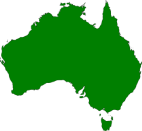 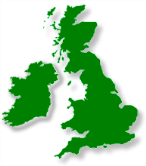 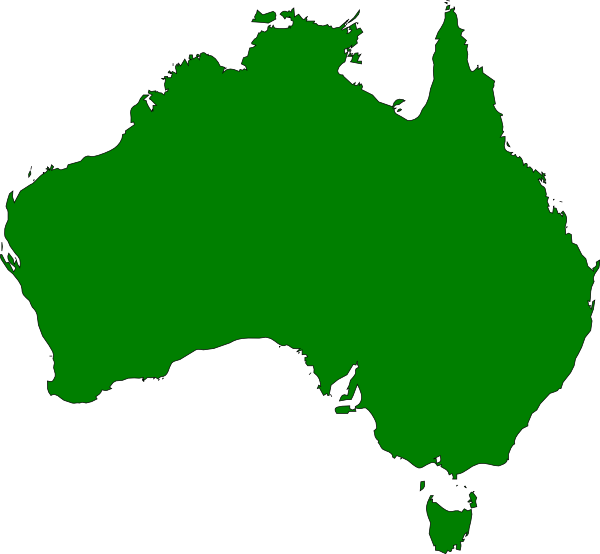 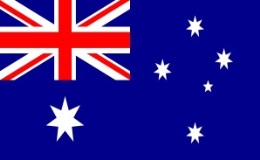 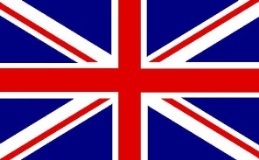 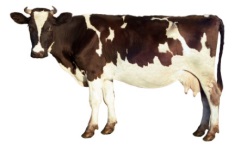 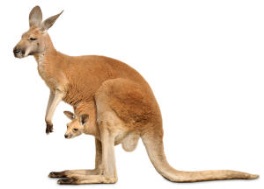 Amazing Animals and Homely HabitatsCompass directionsDirectional and positional languageMapsHuman and physical features of the IOW and comparing them with AustraliaWhere people live and why (on the IOW and Australia)Compass directionsDirectional and positional languageMapsHuman and physical features of the IOW and comparing them with AustraliaWhere people live and why (on the IOW and Australia)RE / PSHEArtComputingPEMusicHarvest – giving thanks to GodBelonging – what this looks like and how this feels in Christianity and JudaismBritish wildlife using different mediaAboriginal artWe are photographers – taking better photographsSports CoachDuration – long and short sounds